AvtaledokumentKontrakt om utførelse av bygge- og anleggsarbeider - Hovedentreprise (byggherrestyrt prosjektering og en hovedentreprenørkontrakt) basert på NS 8405:2008MellomOppdragsgiverNavn: Helse Fonna HFOrganisasjonsnummer: 983 974 694Adresse: ​Karmsundsgata 120, 5528 HaugesundTelefon: 52 73 90 00e-post: post@helse-fonna.noogLeverandørNavn:								Organisasjonsnummer: Adresse: ​Telefon:e-post: er det inngått følgende avtale: Bygghaugesund2020 Byggetrinn 2 Entreprise 01Forberedende arbeider; Rivning deler Ø blokk og grunnarbeider Avtalenr. Saksnr. 2022/1747Leverandør skal utføre kontraktsarbeidet i samsvar med kontraktsdokumentene som angitt i følgende dokumenter: Dette AvtaledokumentetEventuelle referater eller skriftlig materiale fra oppklarende drøftelser eller forhandlinger, avholdt etter at tilbudet ble inngitt, som er godkjent av begge parterDel 2 kontraktsgrunnlaget med vedleggLeverandørens utfylte Del 2 Vedlegg F.1 Pristilbudet datert XX.XX.XXLeverandørens tilbud datert XX.XX.XXSkriftlige avklaringer og eventuelle referater eller skriftlig materiale fra befaringer eller konferanser avholdt før tilbudet ble inngittDel 1 KonkurransebestemmelserGenerelle kontraktsbestemmelser NS 8405:2008Inneholder kontraktsdokumentene bestemmelser som strider mot hverandre skal de gjelde i den rekkefølgen som er angitt over. (signatur)Anders HovlandAdministrerende direktør Helse Fonna HFDenne avtalen er elektronisk signert av begge parter:For KundeLeverandør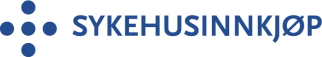 Fylles innJannicke Daae TønjumFylles innDivisjonsdirektørFylles inn